Mercredi 17 juin℗ : pour vous, parents, conseils.Lecture : 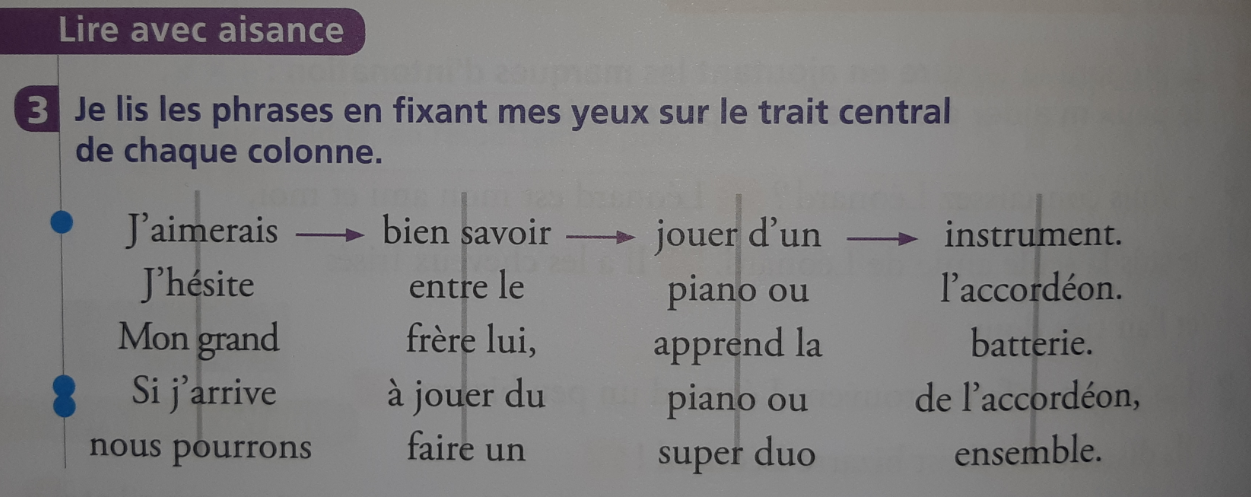 CORRECTIONS DU JOUR : Grammaire : Conjugue le verbe rester à l’imparfait.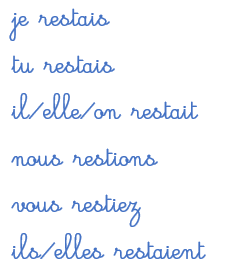 Complète avec le bon pronom personnel.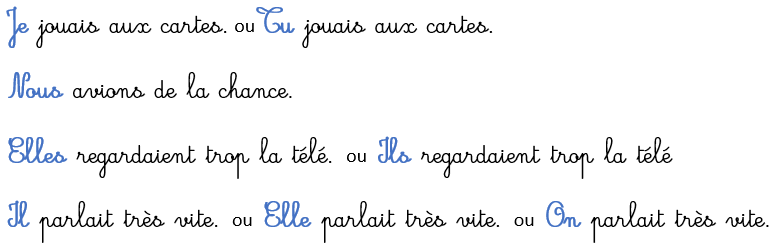 Ecris une phrase avec les groupes suivants et souligne le verbe.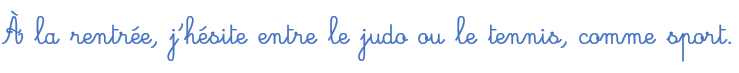 >> Mais il y avait d’autres possibilités.				MathématiquesCorrection du problème : 20 x 5 = 100Il y avait 100 billes dans le sac.L’élève : Les parents :Dans son cahier orange, écrire la date en bleu à 5 carreaux de la marge et souligner en rouge. ℗ donner un modèle de la date si besoinDans son cahier orange, écrire la date en bleu à 5 carreaux de la marge et souligner en rouge. ℗ donner un modèle de la date si besoin+   ou   -Observations, remarquesRituelEcrire le titre et reproduire la frise géométrique dans son cahier (avec règle, crayon de papier puis 2 ou 3 crayons de couleur pour colorier). 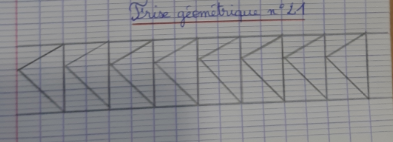 Lecture* - Faire l’exercice de lecture en respectant bien la consigne (ci-dessous).Ecriture du jour* - écrire en titre : Ecriture dans le cahier orange- recopier la consigne et répondre à la question (3 lignes minimum) :Quel métier voudrais-tu faire quand tu seras adulte ? Pourquoi ?GrammaireOrthographe* - écrire le titre à 5 carreaux : Orthographe (dans le cahier orange)* - Copier 4 fois chaque mot dans le cahier orange : 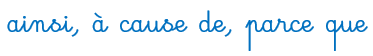 Ecrire sans modèle ces 3 mots. ℗ vérifier que votre enfant ait mémorisé les 3 mots- écrire le titre : Grammaire (dans le cahier orange)- Regarder la vidéo sur l’imparfait : https://www.youtube.com/watch?v=-9r6i9YTfN0- Exercices dans le cahier orange : recopier la consigne et le faire à chaque fois.Conjugue le verbe rester à l’imparfait.Complète avec le bon pronom personnel._____ jouais aux cartes.______ avions de la chance.______ regardaient trop la télé._______ parlait très vite.Ecris une phrase avec les groupes suivants et souligne le verbe. (Pense à la majuscule et au point !)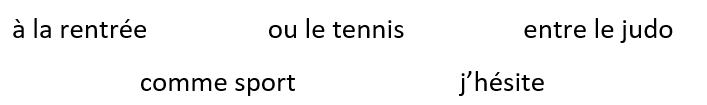 ℗ Les corrections sont disponibles ci-dessous.Mathématiques- Relire la leçon sur les heures (hier).- Avancer dans le fichier d’exercices sur les heures (envoyé dans le mail de dimanche).- Additions posées (dans le cahier) : 750 + 921638 + 264519 + 134 + 27Vous pouvez vérifier vos résultats avec une calculatrice.- Problème : (il faut écrire un calcul et une phrase réponse pour chaque question)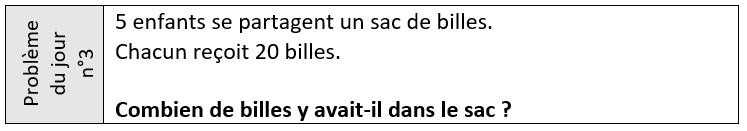 ℗ La correction est disponible ci-dessous.